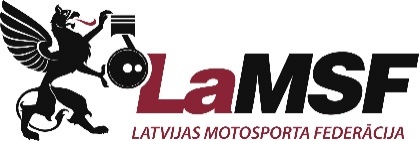 Latvijas Junioru čempionāta solo klasēm DIENAS KĀRTĪBA Sacensību braucienu sākums pulksten 10.00**Sacensības notiek pēc slīdošā grafika, precīziem braucienu laikiem sekot līdzi sacensību dienā**Visām LJČ klasēm  pirms brauciena iepazīšanās aplisApbalvošana visām LJČ klasēm  pēc visu otro braucienu beigām   2020.gada                 Latvijas Amatieru čempionāta DIENAS KĀRTĪBASolo klasēmSacensību braucienu sākums pulksten 15.30**Sacensības notiek pēc slīdošā grafika, braucienu sākuma laiki ir orientējošiApbalvošana visām LAČ klasēm  pēc visu otro braucienu beigāmNotikumsSākuma laiksBeigu laiksDalībnieku reģistrācija6.309.00Brīvais treniņš un kvalifikācijas treniņš visām klasēm:MX125 un MX125B 8.008.15MX85Jaunākie un MX85Vecākie  8.208.35MX65Jaunākie un MX65Vecākie          8.408.55MX50Jaunākie un MX50 Vecākie9.009.10MX50 Rūķi9.159.25DALĪBNIEKU SANĀKSME pie starta barjeras,trases līdzināšana9.409.55N.P.KBrauciensSākuma laiksBrauciena ilgums1.starts**1. brauciens MX125 un MX125B 10.0015 min. + 2 apļi2. starts1. brauciens MX85Jaunākie un MX85Vecākie  10.2515 min. + 2 apļi3. starts1. brauciens MX65Jaunākie un MX65Vecākie  10.5012 min. + 2 apļi4. starts1. brauciens MX50Jaunākie un MX50Vecākie  11.108 min. + 2 apļi5. starts1. brauciens MX 50 Rūķi11.256 min + 2 apļi6.starts2. brauciens MX125  un MX125B 12.0015 min. + 2 apļi7.starts2. brauciens MX85Jaunākie un MX85Vecākie12.3015 min. + 2 apļi8. starts2. brauciens MX65Jaunākie un MX65Vecākie  12.5512 min. + 2 apļi9. starts2. brauciens MX50Jaunākie un MX50Vecākie 13.158 min. + 2 apļi10. starts2. brauciens MX 50 Rūķi13.356 min + 2 apļiNotikumsSākuma laiksBeigu laiksDalībnieku reģistrācija12.0014.00Brīvais treniņš un kvalifikācijas treniņš visām klasēm:MX Iesācēji14.0014.15MX45+,MX 50+, MX55+14.2014.35MX30+; MX40+14.4014.55MX14+, MX25+15.0015.15DALĪBNIEKU SANĀKSME pie starta barjeras15.2015.30N.P.KKlase un brauciensBrauciena sākumsBrauciena ilgums13.starts1. brauciens MX Iesācēji15.3012 min. + 2 apļi14. starts1. brauciens MX45+,MX 50+, MX55+15.5012 min. + 2 apļi15. starts1. brauciens MX30+; MX40+16.1012 min. + 2 apļi16. starts1. brauciens MX14+, MX25+16.3012 min+ 2 apļiPauze16.5017. starts2. brauciens MX Iesācēji17.0512 min. + 2 apļi18.starts2. brauciens MX45+,MX 50+, MX55+17.2512 min. + 2 apļi19. starts2. brauciens MX30+; MX40+,17.4512 min. + 2 apļi20. starts2. brauciens MX14+, MX25+18.0512 min+ 2 apļi